ResumeFull Name:Full Name:EMADELDIN ELTIGANI ALI HAMOUDA ALI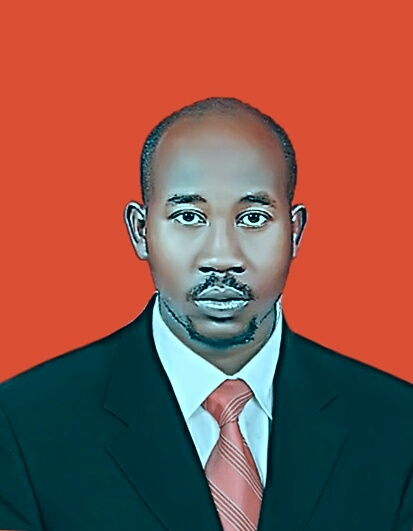 Gender:Gender:MAILPosition:Position:CONTROL ROOM OPERATOR, FIELD OPERATER, FPF, CPF, EPF, FSF, OPERATIONS. Nationality:Nationality:SUDANESEDate of Birth:Date of Birth:MAY/4/1981Blood Type:Blood Type:A+Hobbies:Hobbies:SPORTS(FOOTBOOL,SWIMMING)READINGAlcoholic or Not:Alcoholic or Not:I DO NOT DRINK ALCOHOL. I DO NOT DRINK ALCOHOL. Smoking or Not:Smoking or Not:I DO NOT SMOKE.I DO NOT SMOKE.Marriage:Marriage:YES, Iam Marriage since 2012.YES, Iam Marriage since 2012.Telephone:Telephone:00249912572880 ,,,,0024911110050200249912572880 ,,,,00249111100502Email:Email:omadtany2015@gmail.comomadtany2015@gmail.comPermanent Address:Permanent Address: SUDAN-Khartoum-Omdurman south, Alarbeen Street-home No2723 4/3 Banat. SUDAN-Khartoum-Omdurman south, Alarbeen Street-home No2723 4/3 Banat.Education Background:Education Background:Education Background:Education Background:PeriodPeriodEducation Description(Degree, Year of Awarding)Education Description(Degree, Year of Awarding)5 YEAR’S HONRE5 YEAR’S HONREBSC of Petroleum Engineering from Sudan University, Year of Award: 2015BSC of Petroleum Engineering from Sudan University, Year of Award: 20152 YEAR’S2 YEAR’SSouth Asia University (Malaysia) Bachelor of BAMajor Production & Operation management., Year of Award: 2009South Asia University (Malaysia) Bachelor of BAMajor Production & Operation management., Year of Award: 20093 YEAR’S3 YEAR’SPetroleum Engineering Diploma from Sudan University facility of Eng. Year of Award: 2004Petroleum Engineering Diploma from Sudan University facility of Eng. Year of Award: 2004Other education :Other education :Other education :Other education :PeriodPeriodDescription Description 2 YEAR’S (FromJune2007 to AUG.2009.)2 YEAR’S (FromJune2007 to AUG.2009.)The first Batch Sudanese Converge training at the Institute of world Petroleum PETRONAS MALAYSIA CARIGALI (INSTEP), Specialization Production operation, GAS PLANT, OIL PLANT onshore as well as offshore.The first Batch Sudanese Converge training at the Institute of world Petroleum PETRONAS MALAYSIA CARIGALI (INSTEP), Specialization Production operation, GAS PLANT, OIL PLANT onshore as well as offshore. Four months  from February 2007 to June 2007 Four months  from February 2007 to June 2007The training center company WHITE NILE (5B) PETROLEUM OPERATING production & operation courses (Khartoum).The training center company WHITE NILE (5B) PETROLEUM OPERATING production & operation courses (Khartoum).Experience in Worldwide:Experience in Worldwide:Experience in Worldwide:Experience in Worldwide:PeriodPeriodCountryCountry2 YEAR’S (ON JOB TRAINING)2 YEAR’S (ON JOB TRAINING)PETRONAS MALAYSIA CARIGALI  (INSTEP) MalaysiaPETRONAS MALAYSIA CARIGALI  (INSTEP) Malaysia5 YEAR’S5 YEAR’SSOUTH SUDAN- THARJATH OIL FIELD BLOCK 5B & 5ASOUTH SUDAN- THARJATH OIL FIELD BLOCK 5B & 5A4 YEAR’S from Mar.2014 UP TO DATE4 YEAR’S from Mar.2014 UP TO DATEPETRO-ENERYG (CNPC) CHINA NATIONAL PETROLEUM COMPANY, BLOCKS 6 WEST OF SUDAN.PETRO-ENERYG (CNPC) CHINA NATIONAL PETROLEUM COMPANY, BLOCKS 6 WEST OF SUDAN.Detailed Work Experience:Detailed Work Experience:Detailed Work Experience:Detailed Work Experience:PeriodPeriodDescription(Project Name, Location, Position Taken, Achievement)Description(Project Name, Location, Position Taken, Achievement)5 YEAR’S5 YEAR’SSOUTH SUDAN- THARJATH OIL FIELD BLOCK 5B & 5A, PRODUCTION ROTATIONAL OPERATOR, CONTROL ROOM OPERATORWHCC, FSF, DGFF, CPF, With WHITENILE (5B) PETROLEUM OPERATING COMPANY.Main Duties and Responsibilities: Directs, controls on assigned shift the plant operating personnel engaged in production operations to ensure hydrocarbons, Powered Water Injection, Gas Lift and Wellhead Maintenance requirements are all carried out safely and efficiently. Review daily production reports, coordinate field activities and processes and regulate production. Coordinate plan for shutdown and chairs shutdown meetings to decide time schedule, work requirements and prioritize tasks. Ensures that completed work has been inspected and that all tests have been satisfactorily completed. Review requirements for well/process tests to ensure incorporation into the work schedule. The full responsibility for the production operations of his assigned area when on shift outside normal working hours. Monitor and recommend updates to operation and safety procedures. Monitor tests and sample data to assess the quality of product. Follow up on discrepancies of data. Monitor & recommend updates to operation and safety procedures. Participate in the development & feasibility testing of new equipmentReported all calculation of daily activities  required from site to the production department ,when I was worked …SOUTH SUDAN- THARJATH OIL FIELD BLOCK 5B & 5A, PRODUCTION ROTATIONAL OPERATOR, CONTROL ROOM OPERATORWHCC, FSF, DGFF, CPF, With WHITENILE (5B) PETROLEUM OPERATING COMPANY.Main Duties and Responsibilities: Directs, controls on assigned shift the plant operating personnel engaged in production operations to ensure hydrocarbons, Powered Water Injection, Gas Lift and Wellhead Maintenance requirements are all carried out safely and efficiently. Review daily production reports, coordinate field activities and processes and regulate production. Coordinate plan for shutdown and chairs shutdown meetings to decide time schedule, work requirements and prioritize tasks. Ensures that completed work has been inspected and that all tests have been satisfactorily completed. Review requirements for well/process tests to ensure incorporation into the work schedule. The full responsibility for the production operations of his assigned area when on shift outside normal working hours. Monitor and recommend updates to operation and safety procedures. Monitor tests and sample data to assess the quality of product. Follow up on discrepancies of data. Monitor & recommend updates to operation and safety procedures. Participate in the development & feasibility testing of new equipmentReported all calculation of daily activities  required from site to the production department ,when I was worked …4 YEAR’S UP TO DATE4 YEAR’S UP TO DATEPETRO-ENERYG (CNPC) CHINA NATIONAL PETROLEUM COMPANY, BLOCKS 6 WEST OF SUDAN. PRODUCTION ROTATIONAL OPERATOR, CONTROL ROOM OPERATOR.(BALELA OIL FILD) CPF, FPFs.Job Description in Detail for FPF As FPF operator:FPF Operator in Development & Production Department at Petro-Energy E&P Co., Ltd.To make a daily job arrangement after hand over.To trace and control W.C of all oil processing facilities, including WC of oil export to CPF according to lab analysis in time.To complete FPF daily report.To record and analysis the test result of each well, the error less than 10%.To keep communication fluently, phone, radio channel and E-mail.To execute foremen’s command to finish any process adjustment.To update important facilities running record on the wall of FPF room.To be charge of control room housekeeping.To be in charge of cold work permit issue and Cooperated with Contractor Company’s or DCS, Elicitation, Mechanics staff to do the job.To manage field wells and FPF to be sure both of them are running smoothly.Job Description in Detail for CPF As CPF Team leader(FORMAN):Main Duties: 1- Take active part in commissioning and start-up of new 90,000 bpd capacity Central Processing Facility (CPF) 

2- Supervise daily operations at existing 60,000 bpd capacity Central Processing Facility (CPF)

3- Supervise daily operations at CPF-FPF.

4- Supervise all staff within the area of responsibility in order to achieve operational objectives in a safe, reliable, and cost effective manner.

5- Improve existing reporting system and develop new system/reports if required.

6- Recommend facility upgrades / modifications to improve plant efficiency.

7- Troubleshoot facility upsets and take required actions to maximize plant efficiency

8- Carry out required study to optimize plant operating parameters.

9- Play an active role in Integrity/Corrosion Management within the area of responsibility.

10- Generate operational procedures and carry out documentation works when required.

11- Follow and determine plant maintenance requirements.

12- Ensure all instruments including fiscal meters and safety equipment are calibrated and certified. 

13- Adherence to company policies and procedures.

14- Conduct periodic TBT, safety meetings and drills.

15- Ensure CPF area is hazard free and operations carried out in accordance with good safety practices. 

16- Ability to build good relationships with colleagues and eager to conduct team work.

17- Any other duties defined and instructed by Production Superintendent.Review daily production reports, coordinate field activities and processes and regulate production. Coordinate plan for shutdown and chairs shutdown meetings to decide time schedule, work requirements and prioritize tasks. Ensures that completed work has been inspected and that all tests have been satisfactorily completed. Review requirements for well/process tests to ensure incorporation into the work schedule. The full responsibility for the production operations of his assigned area when on shift outside normal working hours. Monitor and recommend updates to operation and safety procedures. Monitor tests and sample data to assess the quality of product. Follow up on discrepancies of data. Monitor & recommend updates to operation and safety procedures. Participate in the development & feasibility testing of new equipmentReported all calculation of daily activities  required from site to the production department ,when I was worked …PETRO-ENERYG (CNPC) CHINA NATIONAL PETROLEUM COMPANY, BLOCKS 6 WEST OF SUDAN. PRODUCTION ROTATIONAL OPERATOR, CONTROL ROOM OPERATOR.(BALELA OIL FILD) CPF, FPFs.Job Description in Detail for FPF As FPF operator:FPF Operator in Development & Production Department at Petro-Energy E&P Co., Ltd.To make a daily job arrangement after hand over.To trace and control W.C of all oil processing facilities, including WC of oil export to CPF according to lab analysis in time.To complete FPF daily report.To record and analysis the test result of each well, the error less than 10%.To keep communication fluently, phone, radio channel and E-mail.To execute foremen’s command to finish any process adjustment.To update important facilities running record on the wall of FPF room.To be charge of control room housekeeping.To be in charge of cold work permit issue and Cooperated with Contractor Company’s or DCS, Elicitation, Mechanics staff to do the job.To manage field wells and FPF to be sure both of them are running smoothly.Job Description in Detail for CPF As CPF Team leader(FORMAN):Main Duties: 1- Take active part in commissioning and start-up of new 90,000 bpd capacity Central Processing Facility (CPF) 

2- Supervise daily operations at existing 60,000 bpd capacity Central Processing Facility (CPF)

3- Supervise daily operations at CPF-FPF.

4- Supervise all staff within the area of responsibility in order to achieve operational objectives in a safe, reliable, and cost effective manner.

5- Improve existing reporting system and develop new system/reports if required.

6- Recommend facility upgrades / modifications to improve plant efficiency.

7- Troubleshoot facility upsets and take required actions to maximize plant efficiency

8- Carry out required study to optimize plant operating parameters.

9- Play an active role in Integrity/Corrosion Management within the area of responsibility.

10- Generate operational procedures and carry out documentation works when required.

11- Follow and determine plant maintenance requirements.

12- Ensure all instruments including fiscal meters and safety equipment are calibrated and certified. 

13- Adherence to company policies and procedures.

14- Conduct periodic TBT, safety meetings and drills.

15- Ensure CPF area is hazard free and operations carried out in accordance with good safety practices. 

16- Ability to build good relationships with colleagues and eager to conduct team work.

17- Any other duties defined and instructed by Production Superintendent.Review daily production reports, coordinate field activities and processes and regulate production. Coordinate plan for shutdown and chairs shutdown meetings to decide time schedule, work requirements and prioritize tasks. Ensures that completed work has been inspected and that all tests have been satisfactorily completed. Review requirements for well/process tests to ensure incorporation into the work schedule. The full responsibility for the production operations of his assigned area when on shift outside normal working hours. Monitor and recommend updates to operation and safety procedures. Monitor tests and sample data to assess the quality of product. Follow up on discrepancies of data. Monitor & recommend updates to operation and safety procedures. Participate in the development & feasibility testing of new equipmentReported all calculation of daily activities  required from site to the production department ,when I was worked …2 YEAR’S(From 28/06/2004To 02/05/2006)2 YEAR’S(From 28/06/2004To 02/05/2006)DINDER PETROLEUM COMPANY- DRILLING DEPARTMENT RIG NO: DINDER # 3COUNTRY-SUDAN POSITION DERRICKMAN.Main Duties and Responsibilities: Is an apparatus consisting of mast or equivalent held @ the head by guys or braces ,with or without boom ,for use with a hoisting mechanism and operating.DINDER PETROLEUM COMPANY- DRILLING DEPARTMENT RIG NO: DINDER # 3COUNTRY-SUDAN POSITION DERRICKMAN.Main Duties and Responsibilities: Is an apparatus consisting of mast or equivalent held @ the head by guys or braces ,with or without boom ,for use with a hoisting mechanism and operating.Language:Language:Language:Language:Mother Language:Mother Language:ARBICARBICSecond Language/Level:Second Language/Level:ENGLISH-Fluently- Attending several English Language Courses to enhance the writing, reading, speaking and listening skills that would enable me to communicate effectively with other people in the world as well as in my work.ENGLISH-Fluently- Attending several English Language Courses to enhance the writing, reading, speaking and listening skills that would enable me to communicate effectively with other people in the world as well as in my work.Other Talents if Any:Other Talents if Any:Other Talents if Any:Other Talents if Any:COMPUTER SKILL’SExcellent command and knowledge of computer Microsoft applications such as: Excel 2003,till 10 – Office Word 2003,10- PowerPoint 2003,10 – Office FrontPage 2003,10 –Windows  XP 2000 ,03 ,10 & Windows Vista  All internets Explorer.Excellent command and knowledge of computer Microsoft applications such as: Excel 2003,till 10 – Office Word 2003,10- PowerPoint 2003,10 – Office FrontPage 2003,10 –Windows  XP 2000 ,03 ,10 & Windows Vista  All internets Explorer.Excellent command and knowledge of computer Microsoft applications such as: Excel 2003,till 10 – Office Word 2003,10- PowerPoint 2003,10 – Office FrontPage 2003,10 –Windows  XP 2000 ,03 ,10 & Windows Vista  All internets Explorer.ADVANCED COMPUTER SKILL’S Using the advanced technologies as PDMS & PIPESIM & OFM MANEGER & CMG & LOTUS WORD & SAP pro on my work presentations to illustrate the information and figures.Using the advanced technologies as PDMS & PIPESIM & OFM MANEGER & CMG & LOTUS WORD & SAP pro on my work presentations to illustrate the information and figures.Using the advanced technologies as PDMS & PIPESIM & OFM MANEGER & CMG & LOTUS WORD & SAP pro on my work presentations to illustrate the information and figures.